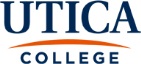 Core Courses (26 Credit Hours) Core Courses (26 Credit Hours) D1       D2D1       D2D1       D2D1       D2D1      D2D1      D2D1      D2D1      D2D1      D2D1      D2D1      D2D1      D2D1      D2D1      D2D1       D2D1       D2D1       D2REQUIRED CORE COURSES 26 Credit Hours – 9 CoursesAll students must take the core courses. Listed to left in typical sequence NUR 603 Quality Improvement & Safety in Health CareNUR 603 Quality Improvement & Safety in Health CareD1XREQUIRED CORE COURSES 26 Credit Hours – 9 CoursesAll students must take the core courses. Listed to left in typical sequence NUR 588 Organizational Leadership & Role DevelopmentNUR 588 Organizational Leadership & Role DevelopmentD2XREQUIRED CORE COURSES 26 Credit Hours – 9 CoursesAll students must take the core courses. Listed to left in typical sequence NUR 604  Advanced PathophysiologyNUR 604  Advanced PathophysiologyD1XREQUIRED CORE COURSES 26 Credit Hours – 9 CoursesAll students must take the core courses. Listed to left in typical sequence NUR 614   Statistical Analysis & Scholarly InquiryNUR 614   Statistical Analysis & Scholarly InquiryD2        X        XREQUIRED CORE COURSES 26 Credit Hours – 9 CoursesAll students must take the core courses. Listed to left in typical sequence NUR 608 Epidemiology & Population HealthNUR 608 Epidemiology & Population HealthD1XREQUIRED CORE COURSES 26 Credit Hours – 9 CoursesAll students must take the core courses. Listed to left in typical sequence NUR 609  Nursing Research and Evidence Based PracticeNUR 609  Nursing Research and Evidence Based PracticeD2XREQUIRED CORE COURSES 26 Credit Hours – 9 CoursesAll students must take the core courses. Listed to left in typical sequence NUR 611 Advanced Health Assessment INUR 611 Advanced Health Assessment ID1XREQUIRED CORE COURSES 26 Credit Hours – 9 CoursesAll students must take the core courses. Listed to left in typical sequence NUR 615 Advanced Pharmacology INUR 615 Advanced Pharmacology ID2XREQUIRED CORE COURSES 26 Credit Hours – 9 CoursesAll students must take the core courses. Listed to left in typical sequence NUR 613 Health Policy & AdvocacyNUR 613 Health Policy & AdvocacyD1XNUR 607 Curriculum Development & Implementation NUR 607 Curriculum Development & Implementation D2XXClinical Courses:NUR 618 Test Construction & AnalysisNUR 618 Test Construction & AnalysisD1XClinical Courses:NUR 617  Instructional Design & Teaching with Technology (3 credits didactic & 1 credit practicum/ population specific)NUR 617  Instructional Design & Teaching with Technology (3 credits didactic & 1 credit practicum/ population specific)16WXXXXClinical Courses:NUR 623 Assessment & Evaluation in Nursing EducationNUR 623 Assessment & Evaluation in Nursing EducationD1XClinical Courses:NUR 624 Teaching Learning Practicum (2 credits didactic with 1 credit practicum/ institution specific)NUR 624 Teaching Learning Practicum (2 credits didactic with 1 credit practicum/ institution specific)16wXXClinical Courses: